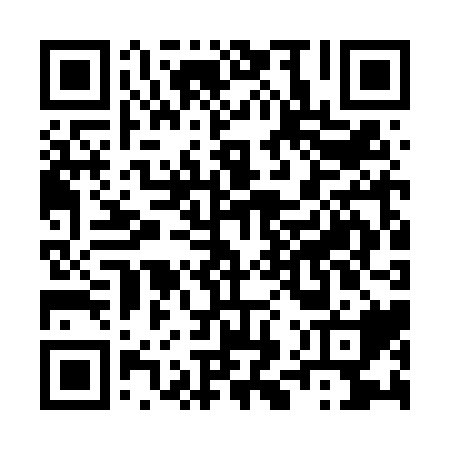 Ramadan times for Tahlawala, PakistanMon 11 Mar 2024 - Wed 10 Apr 2024High Latitude Method: Angle Based RulePrayer Calculation Method: University of Islamic SciencesAsar Calculation Method: ShafiPrayer times provided by https://www.salahtimes.comDateDayFajrSuhurSunriseDhuhrAsrIftarMaghribIsha11Mon5:115:116:3112:263:506:226:227:4212Tue5:105:106:3012:263:506:236:237:4313Wed5:095:096:2912:263:506:246:247:4314Thu5:085:086:2712:263:506:246:247:4415Fri5:065:066:2612:253:506:256:257:4516Sat5:055:056:2512:253:516:266:267:4517Sun5:045:046:2412:253:516:266:267:4618Mon5:035:036:2312:243:516:276:277:4719Tue5:015:016:2112:243:516:276:277:4820Wed5:005:006:2012:243:516:286:287:4821Thu4:594:596:1912:243:516:296:297:4922Fri4:574:576:1812:233:516:296:297:5023Sat4:564:566:1612:233:526:306:307:5024Sun4:554:556:1512:233:526:316:317:5125Mon4:544:546:1412:223:526:316:317:5226Tue4:524:526:1312:223:526:326:327:5327Wed4:514:516:1212:223:526:326:327:5328Thu4:504:506:1012:213:526:336:337:5429Fri4:484:486:0912:213:526:346:347:5530Sat4:474:476:0812:213:526:346:347:5531Sun4:464:466:0712:213:526:356:357:561Mon4:444:446:0512:203:526:366:367:572Tue4:434:436:0412:203:526:366:367:583Wed4:424:426:0312:203:526:376:377:584Thu4:404:406:0212:193:526:376:377:595Fri4:394:396:0112:193:526:386:388:006Sat4:374:375:5912:193:526:396:398:017Sun4:364:365:5812:193:526:396:398:028Mon4:354:355:5712:183:526:406:408:029Tue4:334:335:5612:183:526:416:418:0310Wed4:324:325:5512:183:526:416:418:04